Publicado en Fuenlabrada el 13/09/2019 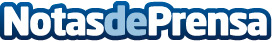 Menamobel ofrece cinco consejos clave para sacar más partido al armarioLos españoles dedicamos al cambio de armario una media de cuatro horas cada temporadaDatos de contacto:Menamobel655174313Nota de prensa publicada en: https://www.notasdeprensa.es/menamobel-ofrece-cinco-consejos-clave-para Categorias: Interiorismo Moda Madrid Entretenimiento Construcción y Materiales http://www.notasdeprensa.es